C.V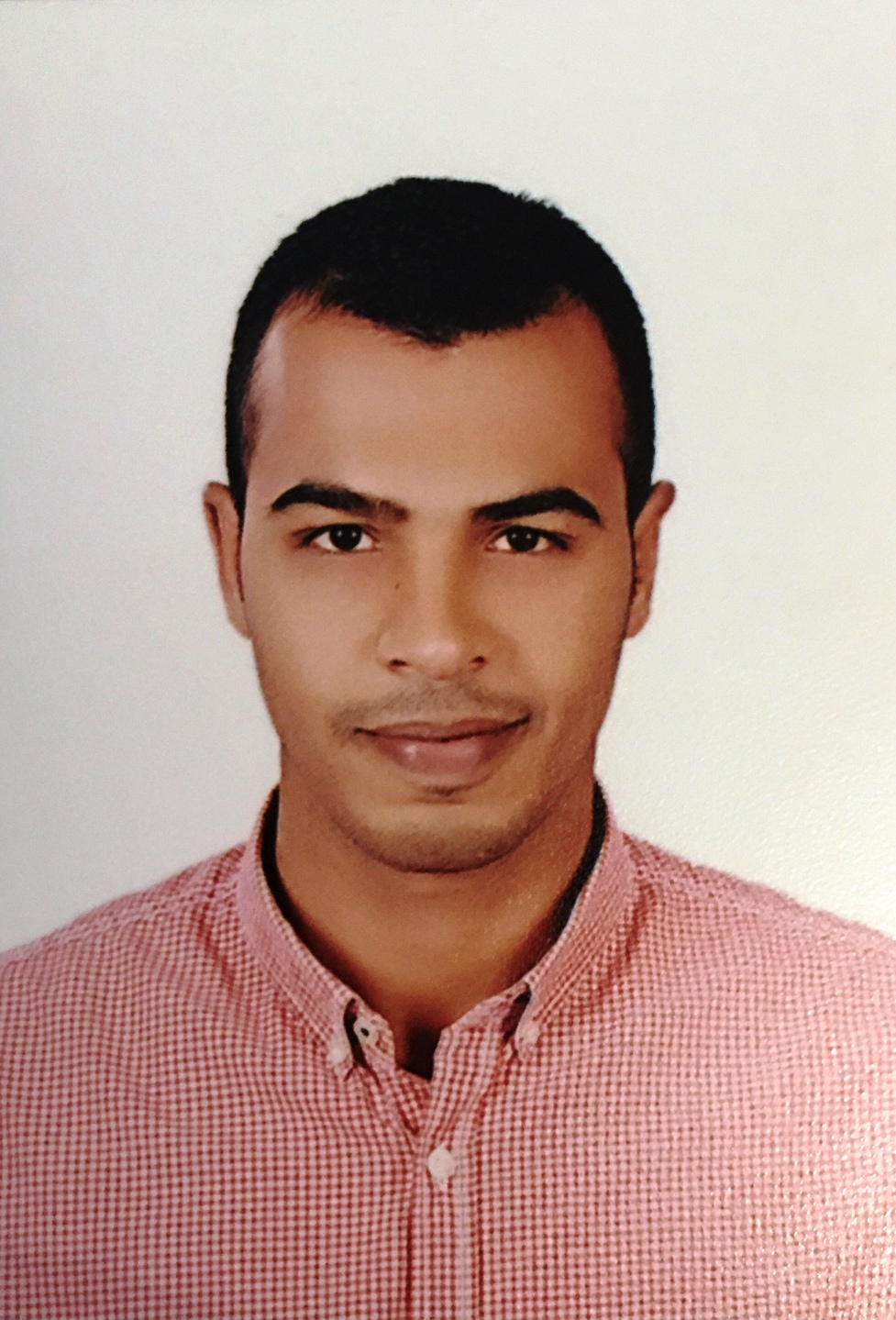 NAME                                      : Abdelhamed Mohamed Ali Address                                   :  –  – Hurghada Date of Birth                          : 31/12/1992                                     : 01069351269   Emile address                         :  mido_mohamed200@yahoo.comNationality                              : Egyptian Marital status                         : Single Military status                        : Exempted Religion                                  : MuslimPosition                                  : Floor manObject       : Challenging work as drilling worker . detail oriented with priority of people and their team work . an eye for the bottom line and record of successQualification                                  Bachelor of Management and information system (2013)Experiences1-worked with star Nile Drilling Company    Position: roustabout         From 25/12/2011   to 3/3/20142-worked with petro drilling  Company    Position:  Floor man          From   1/4/2014 to 1/5/2017Training and certification   IADC  WELLSHARP ( Subsea/Surface) certificate Number (29212312700197-25FC1B)H2SFie fighting First AidSkills    Computer: excellent at using Excel ,word and accounting system Team player  Hard worker Good communication Work under stressAmbitious – self learner Languages   Arabic : native language English : very good ( speaking and reading ) AUC course level 4Essential function I work in a safe , healthy and environmentally protective manager . assistant driller , derrick hand and motor hand while rigging up , nippling up tearing out and rig maintenance while drilling knows how to operate power tong during connection I work prepare floor before trip , connection I work out housekeeping  task around rig such as washing and painting either on own initiative or as assigned I catches samples , dig and clean ditches , shovels shale Reference                                    I will be pleased to provide upon request